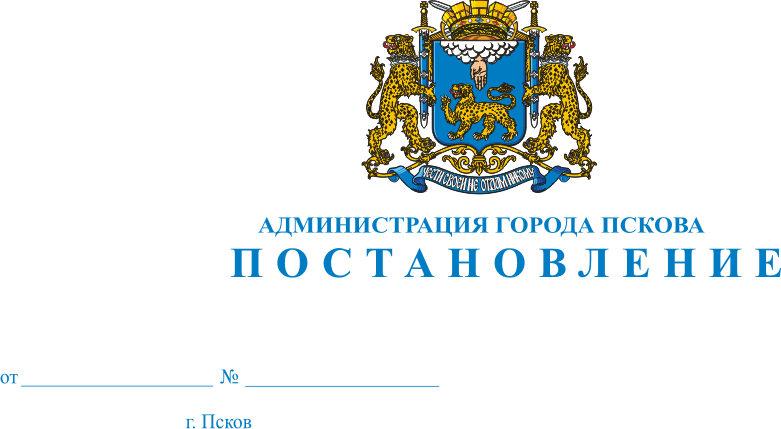 О внесении изменений в некоторые муниципальные правовые акты Администрации города Пскова, связанные с предоставлением муниципальных услугВ целях приведения муниципальных правовых актов в соответствие          с действующим законодательством, руководствуясь статьей 32 Устава муниципального образования «Город Псков», Администрация города Пскова ПОСТАНОВЛЯЕТ:1. Перечень муниципальных услуг, предоставляемых органами местного самоуправления в муниципальном образовании «Город Псков», утвержденный Постановлением Администрации города Пскова от 05.05.2011 № 888, дополнить пунктом 57 следующего содержания:«57. Включение места в схему размещения гаражей, являющихся некапитальными сооружениями, стоянок технических или других средств передвижения инвалидов вблизи их места жительства».2. Реестр муниципальных услуг муниципального образования «Город Псков», утвержденный постановлением Администрации города Пскова        от 29.07.2011 № 1590, дополнить строкой 41.16 следующего содержания:«».3. Опубликовать настоящее постановление в газете «Псковские новости» и разместить на официальном сайте муниципального образования «Город Псков» в сети Интернет.4. Настоящее постановление вступает в силу с даты его официального опубликования.5. Контроль за исполнением настоящего постановления возложить              на первого заместителя Главы Администрации города Пскова Иванову И.В.Глава Администрации города Пскова								             Б.А. Елкин41.16Включение места в схему размещения гаражей, являющихся некапитальными сооружениями, стоянок технических или других средств передвижения инвалидов вблизи их места жительстваУправление по градостроительной деятельности Администрации города ПсковаСтатья 39.36-1 Земельного кодекса Российской Федерации; Федеральный закон от 05.04.2021 N 79-ФЗ"О внесении изменений в отдельные законодательные акты Российской Федерации"; Постановление Администрации Псковской области     от 07.12.2021 N 447 "О порядке утверждения органами местного самоуправления схемы размещения гаражей, являющихся некапитальными сооружениями, стоянок технических или других средств передвижения инвалидов вблизи их места жительства и порядке определения платы за использование земельных участков для возведения гражданами гаражей, являющихся некапитальными сооружениями"